E I N L A D U N G   Z U M   B R U N C H    M I T   F L Ü C H T L I N G E N   I N    U R D O R FD I E N S T A G, 27. März 2018,  ab  12.00 Uhr,im Treffpunkt der neuen reformierten Kirche in UrdorfWer sind die Flüchtlinge, die in Urdorf untergebracht sind?  Wie leben sie? Weshalb sind sie in die Schweiz gekommen?  Hier bietet sich die Möglichkeit für die Flüchtlinge und interessierte Urdorfer und Urdorferinnen zu einer persönlichen Begegnung.. Es wird Deutsch, aber auch Englisch / Französisch / Italienisch gesprochen.Diese Begegnungsmöglichkeit wird jeweils am letzten Dienstag im Monat wiederholt. Der folgende Brunch findet am 24. April 2018 statt. Für eine Kollekte zur Deckung der Unkosten sind wir dankbar. Für die Regionalgruppe Urdorf von Solinetz, Geri Meili (weitere Auskünfte per email meili22@bluewin.ch)E I N L A D U N G   Z U M   B R U N C H    M I T   F L Ü C H T L I N G E N   I N    U R D O R FD I E N S T A G, 27. März,  ab  12.00 Uhr,im Treffpunkt der neuen reformierten Kirche in UrdorfWer sind die Flüchtlinge, die in Urdorf untergebracht sind?  Wie leben sie? Weshalb sind sie in die Schweiz gekommen?  Hier bietet sich die Möglichkeit für die Flüchtlinge und interessierte Urdorfer und Urdorferinnen zu einer persönlichen Begegnung.Es wird Deutsch, aber auch Englisch / Französisch / Italienisch gesprochen.Diese Begegnungsmöglichkeit wird jeweils am letzten Dienstag im Monat wiederholt. Der folgende Brunch findet am 24. April 2018 statt. Für eine Kollekte zur Deckung der Unkosten sind wir dankbar.Für die Regionalgruppe Urdorf von Solinetz Geri Meili(weitere Auskünfte per email meili22@bluewin.ch)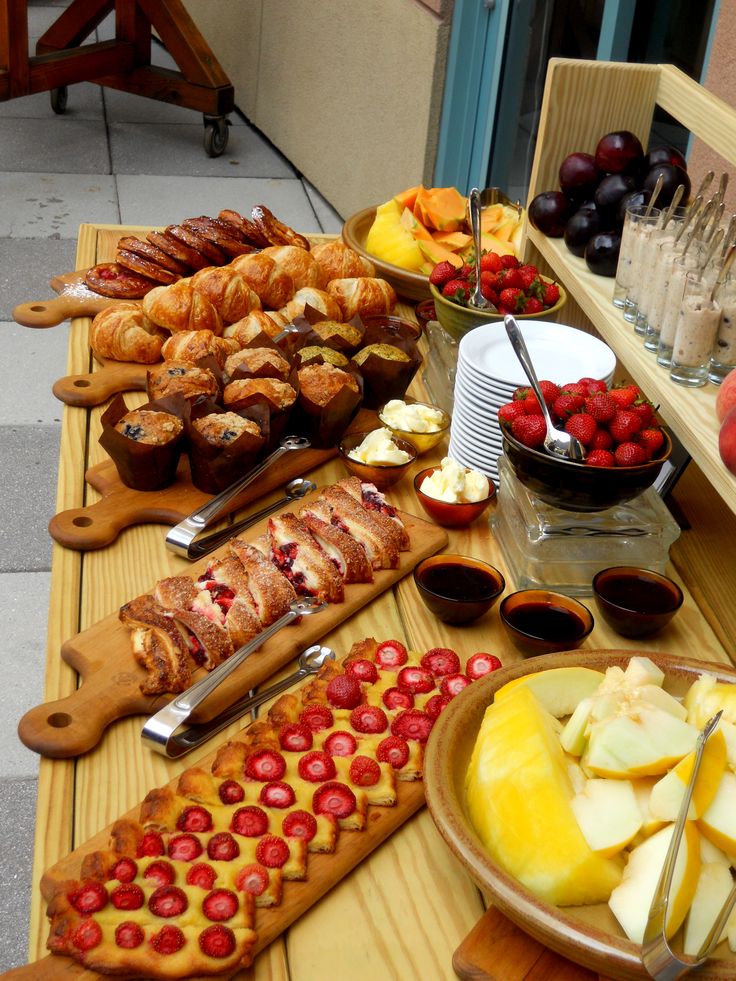 